Monches Fish and Game< Sweatshirts & Pullovers >Apparel Options Ordering Tips: Print copy of order form under Merchandise Tab or Record your items on a piece of paper,  then fill in form and submit. Choose Item #.   Choose Color.  Choose Letter Colors.   Refer to options shown below Item #.All orders must include,Item #. Color.  May only come in one pattern.  See description or pictures for optionsLetter Color.  Unless indicated, Letters may only come in one color. Use electronic order form under Merchandise Tab to place orders. Either preprint it & use as worksheet or write down items on piece of paper, then enter onto electronic form. Once form is completed, choose submit. Order will be sent to Bob Lunowa for processing. A confirmation notice will be sent to you verifying receipt of your order. Sample Order Information:Item #			ST266Item Price                     $40.00. Item Color:       	Black  Item Letter Colors:      Orange  Qty:			2Total Order Cost: 	$40.00Name:			Harry HatterAddress:		123 Order Street, Hartland WI, 53029 Phone:			414 123 – 4567  Email: 			xxxxxxxxxxxx@yahoo.com 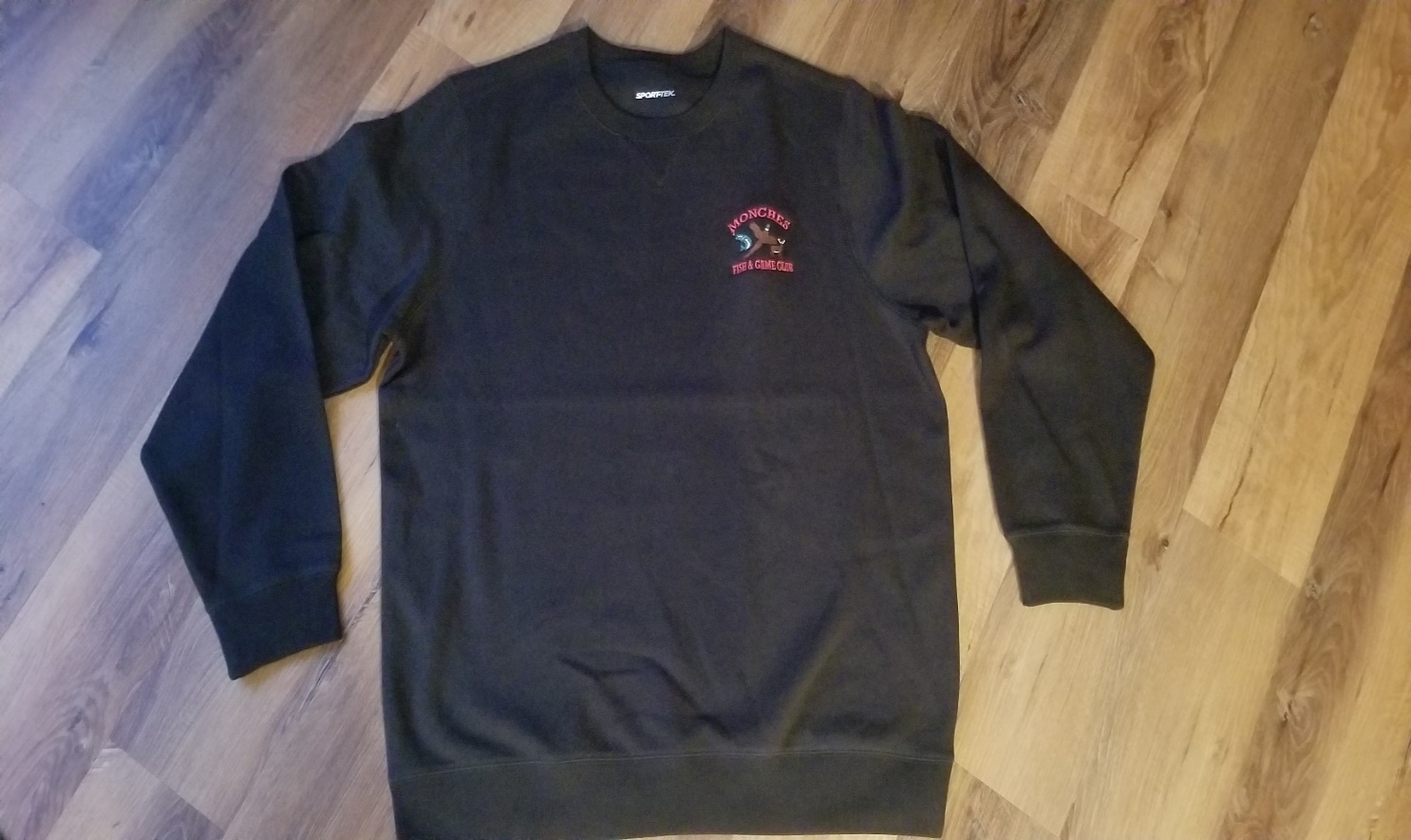 Item # ST266     	 Sport Tek Crew Sweatshirt   Material:            	 65 / 35  Cotton / Polyester Blend  							Color Options:   	( Black  / Navy )	      Letter Color Options:   Red  / White / Orange		Price:  SM – XL              $36.99							Price:  2XL – 4XL           $39.99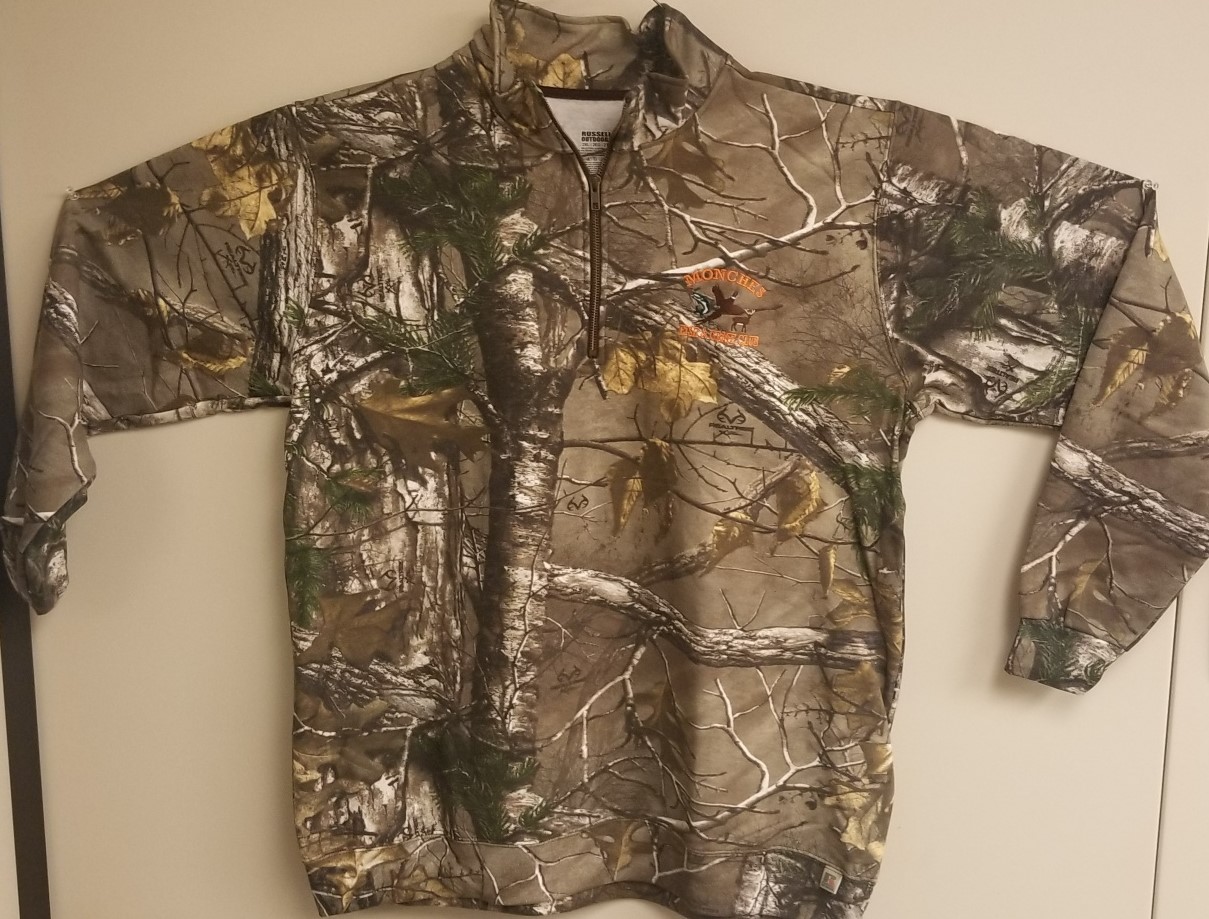 Item # RO78Q       Russel  (¼ Zip)   Sweatshirt  							Material:                8oz,    50 / 50    Cotton / Polyester  Color Options:       Camo RealTree   		              Letter Color:          Black / Red  / White / Orange   		  Price: SM – XL         $46.99 Price:  2XL – 4XL    $49.99Item # RO78ZH     Russel  (Full Zip)  Sweatshirt  							Material:                8oz,    50 / 50    Cotton / Polyester  Color Options:       Camo RealTree   		              Letter Color:          Black / Red  / White / Orange   		  Price: SM – XL        $56.99 Price:  2XL – 4XL   $59.99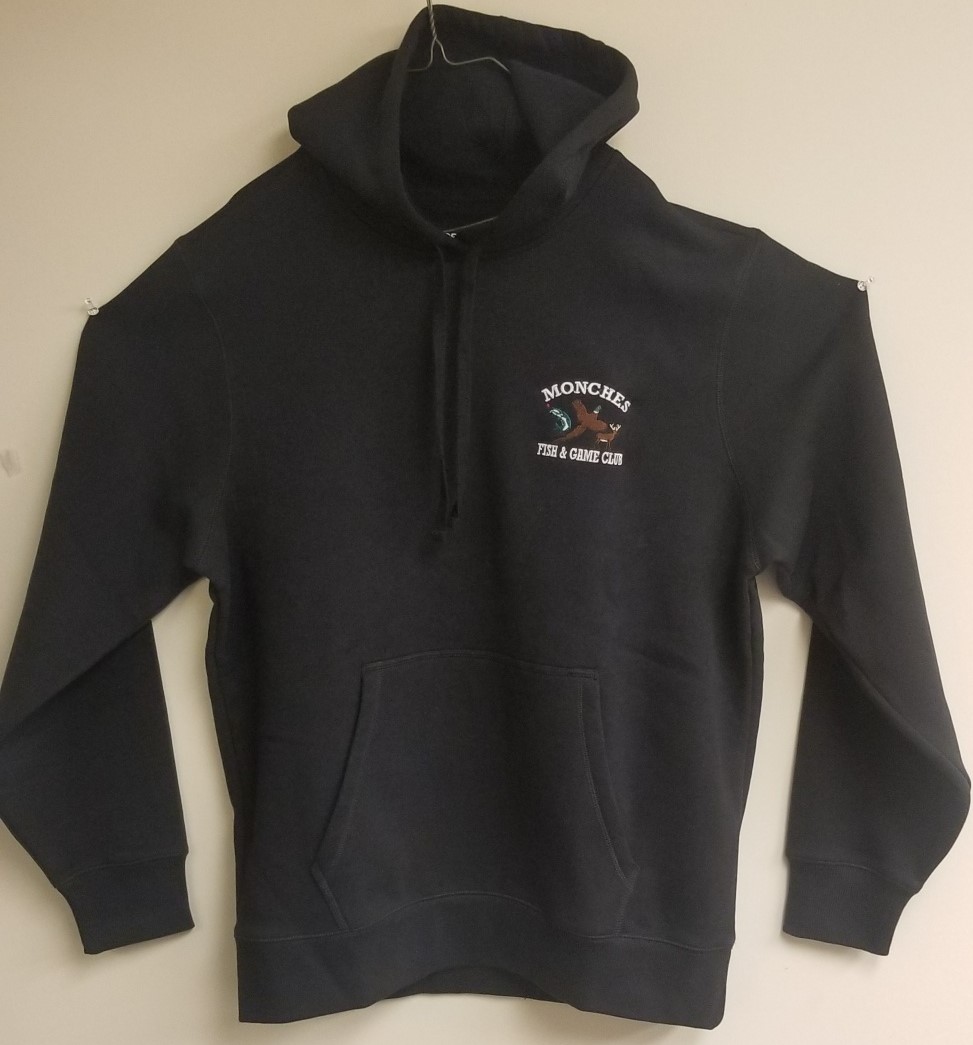 Item # ST254         Sport Tek  Hoodie   Material:                  9 oz     65 / 35    Cotton / Polyester   						Color Options:         ( Black / Navy / Forrest Green  / Maroon / Red  )	      Letter Color Options:   Black / Red / White / Orange		Price:    SM – XL       $35.99Price:    2XL – 4XL   $37.99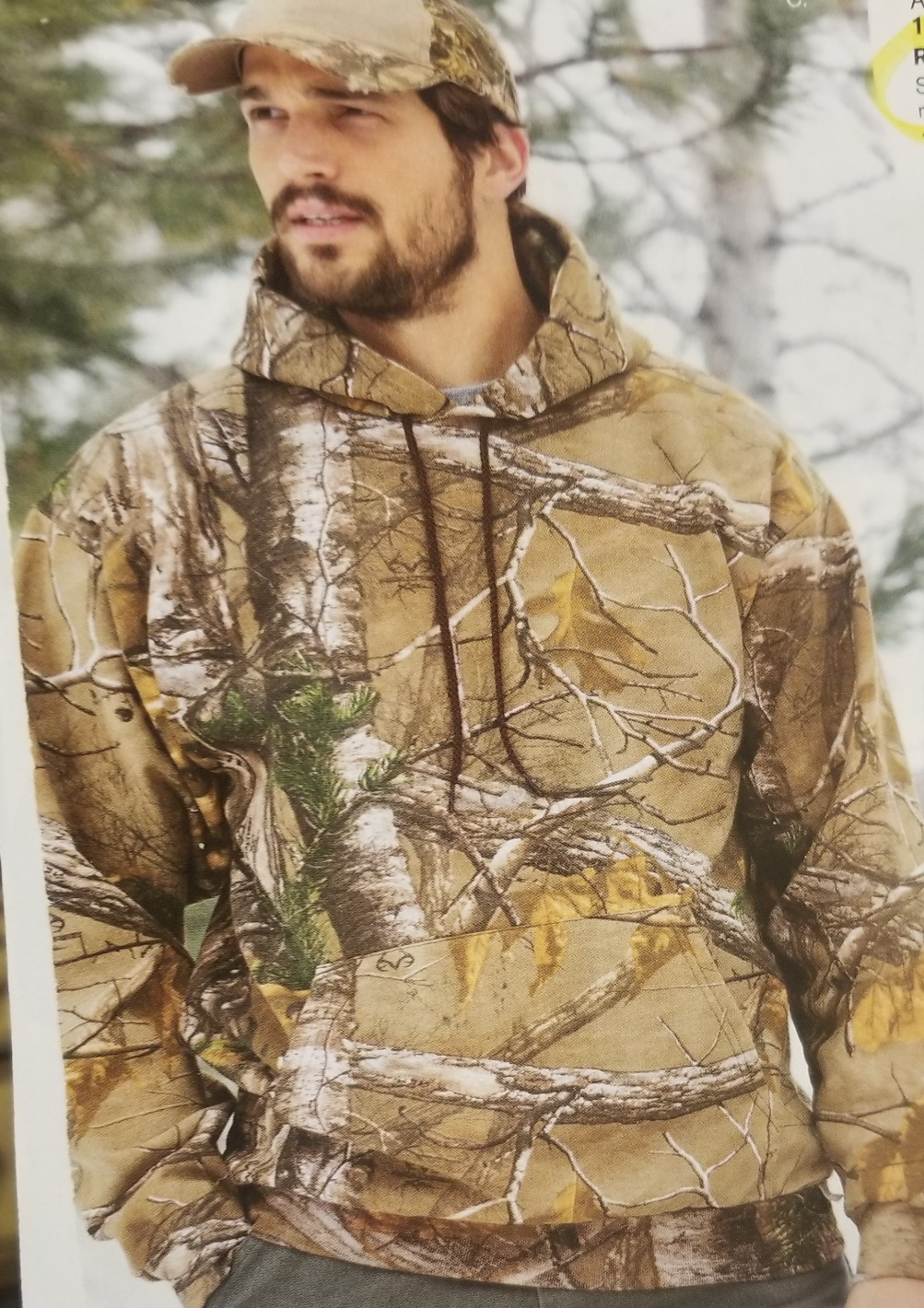 Item # S459R        Russell RealTree Hoodie    Material:                  8 oz     50 / 50  Cotton / Polyester      						Color Options:         ( RealTree Camo  )	      Letter Color Options:   Black / Red / White / Orange		Price:    SM – XL      $49.99Price:    2XL – 4XL   $51.99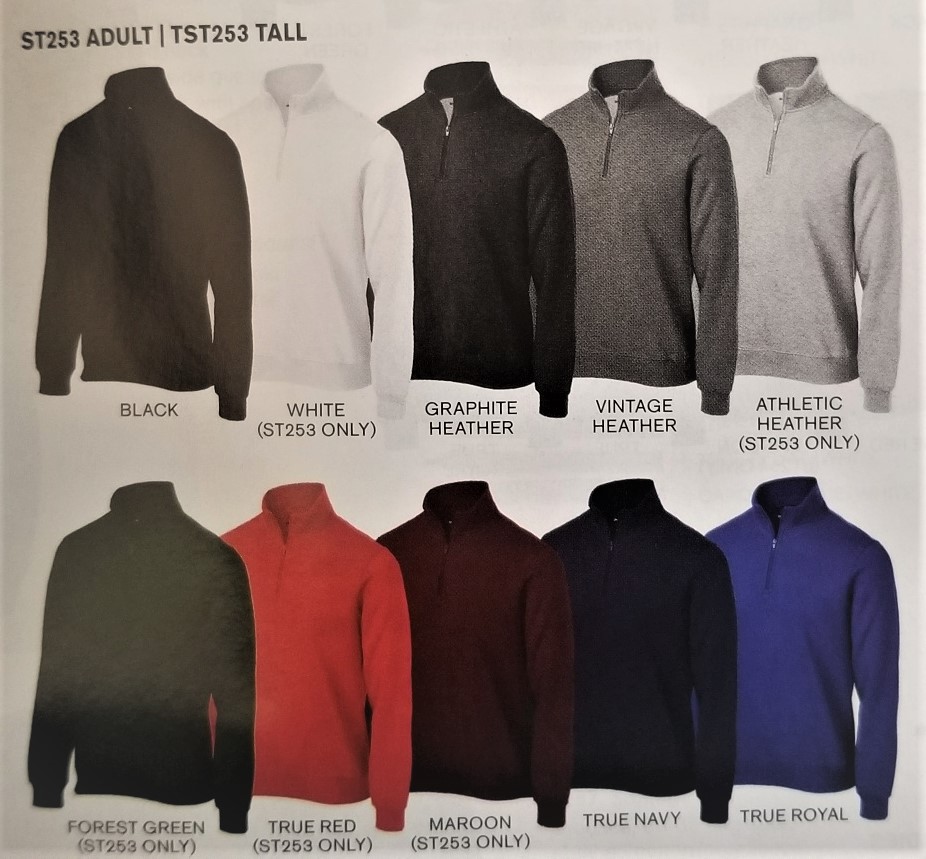 Item # ST253         Sport Tek   ¼  Zip  (Solid)  Pullover     Material:                  9 oz     65 / 35   Cotton / Polyester      						Color Options:         ( See Above )	      Letter Color Options:   Black / Red / White / Orange		Price:    SM – XL      	$36.99	2XL – 4XL	$39.99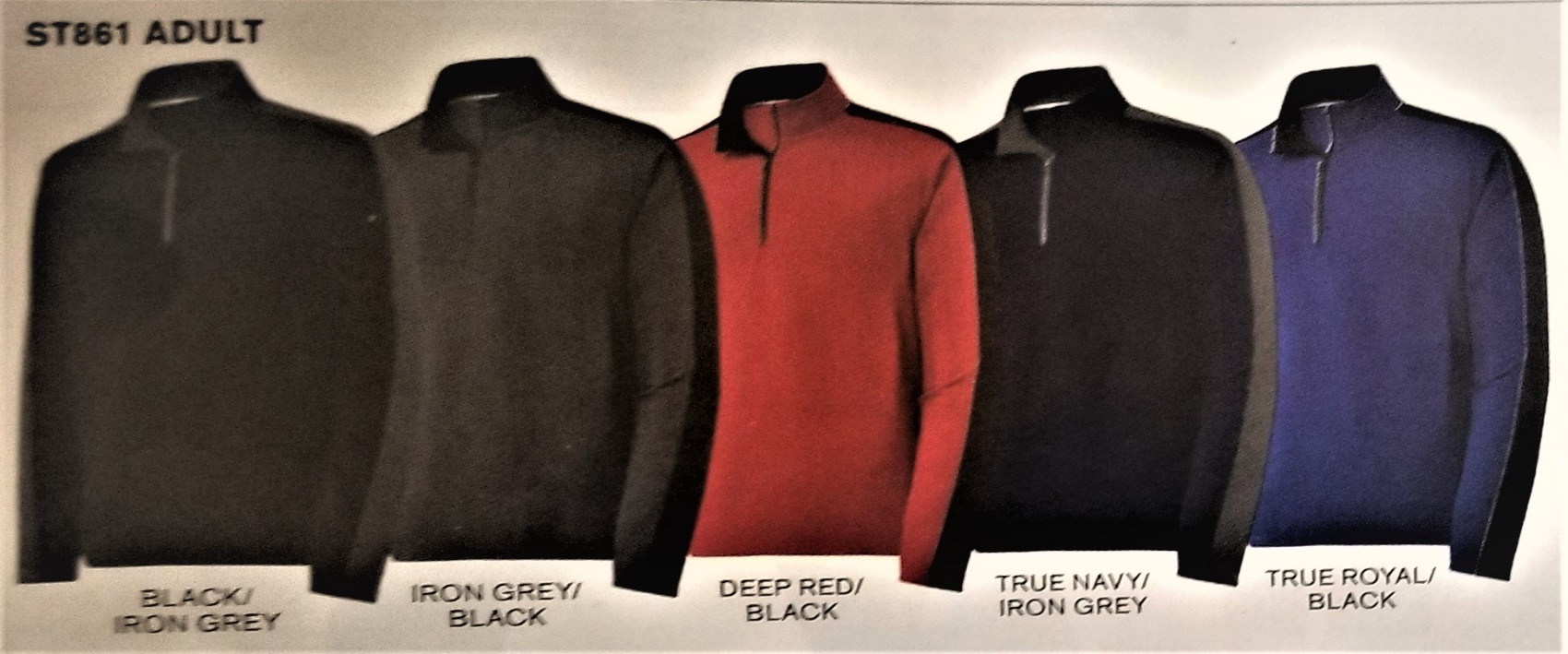 Item # ST861         Sport Tek - Sport Wick  (¼  Zip)  Color Block (Two Tone)  Pullover     Material:                   9 oz     100%  Polyester       						Color Options:         ( See Above )	      Letter Color Options:   Black / Red / White / Orange		Price:    SM – XL      	$38.99	2XL – 4XL	$42.99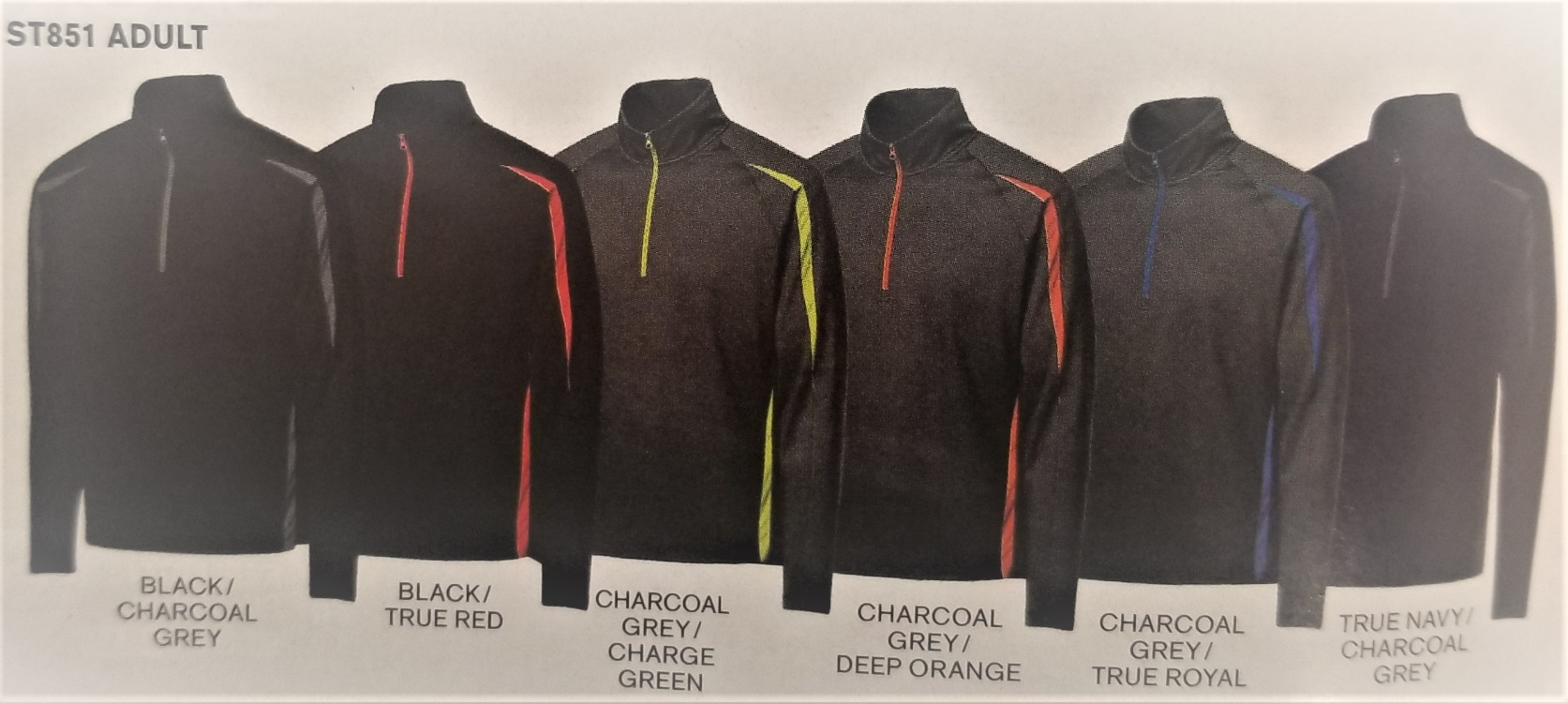 Item # ST851        Sport Tek - Sport Wick  (1/2  Zip)  Color Block (Stretch)  Pullover     Material:                  90 / 10 Poly / Spandex        						Color Options:         ( See Above )	      Letter Color Options:   Black / Red / White / Orange / Royal / Charge Green 		Price:    SM – XL      	$47.99	2XL – 4XL	$52.99